HTB 2019-2020 SEASON OVERVIEWTRYOUT REGISTRATION – Sunday, Sept 15th & Sunday, Sept 22nd @ HHSALL players must preregister at www.haverhilltravelbasketball.org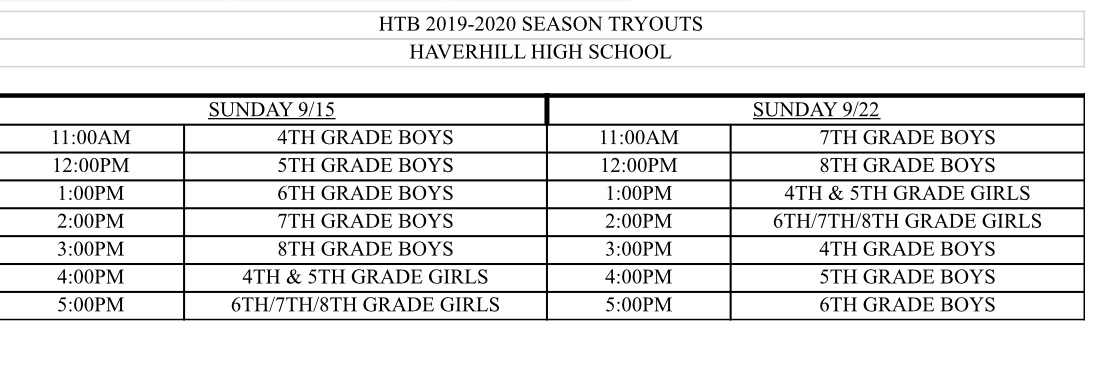 2019-2020 REGISTRATION FEE - $350 	Includes 2 practices/week, 2 Regional Tournament Team Entries, 15-20 Regular Season Games, NEW Team Uniforms & Practice Jersey	Financial Aid Application available on our websiteIMPORTANT DATESTRYOUTS – SUN 9/15 & SUN 9/22TEAMS & PRACTICE SCHEDULE ANNOUNCED – MON 10/7MANDATORY PARENTS MEETING – TUES 10/15PRACTICES BEGIN – MON 10/21 (EACH TEAM HAS 2 PRACTICES/WEEK)HTB FALL TAG DAY – SAT 11/2 & SUN 11/3THANKSGIVING TOURNEY – FRI 11/29, SAT 11/30 & SUN 12/11ST WEEK OF DECEMBER – REGULAR SEASON BEGINSHTB NIGHT @ CELTICS – TBDTICKETS ON SALE 11/1/19HOOP A THON & TEAM PICTURES – SUN 1/12/20HTB FUNDRAISER – FRI 2/7/201ST WEEK OF MARCH – RIVER VALLEY PLAYOFFS2ND WEEK OF MARCH – MERRIMACK VALLEY LEAGUE PLAYOFFSEND OF SEASON BANQUET – FRI 3/20HTB SPRING TAG DAY – APRIL 2020 (DATE TBD)FOLLOW US FOR UP TO DATE ANNOUNCEMENTS:  @HaverhillTravelBasketball			haverhilltravelbasketball			     @HaverhillBBall	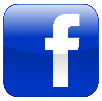 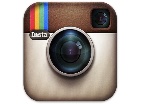 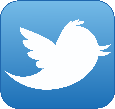 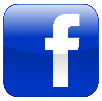 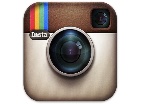 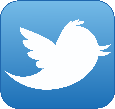 